Επανάληψη Μαθηματικά Στ΄ τάξηςΕνότητα 2Όνομα:………………………………………………                             Ημερομηνία:………………………….Άσκηση 1:Βρες το αποτέλεσμα χρησιμοποιώντας τους μαθηματικούς κανόνες.  Άσκηση 3: Να λύσεις το πρόβλημα γράφοντας μία μαθηματική πρόταση και την απάντηση:Η Νικολέτα αγόρασε 3 παντελόνια και 2 μπλούζες. Κάθε μπλούζα στοίχιζε €15 και κάθε παντελόνι €25. Πόσα χρήματα πλήρωσε συνολικά;Μαθηματική πρόταση:....................................................................................................Απάντηση:................................................................................................................α) (1430 - 230).10 = β) [351 – (278  2)]   2 = Άσκηση 2:  α) Να γράψεις τους αριθμούς στην αριθμητική γραμμή:    -5,     + 8,     -2,     -1,   + 1 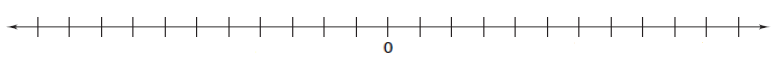 β) Να κάνεις τις πράξεις:(+7) + (-2) =                      (+14) + (-30) =                           (-5) + (-5) =                         (-3) + (+3) =Άσκηση 2:  α) Να γράψεις τους αριθμούς στην αριθμητική γραμμή:    -5,     + 8,     -2,     -1,   + 1 β) Να κάνεις τις πράξεις:(+7) + (-2) =                      (+14) + (-30) =                           (-5) + (-5) =                         (-3) + (+3) =